Всего членов Общественной палаты 2 состава – 54 чел., из них:1) по национальному составу:- кабардинцев – 28 (51,8%)- балкарцев – 13 (24%)- русских – 10 (18,5%)- других национальностей – 3 (5,7%)2) по образовательному цензу: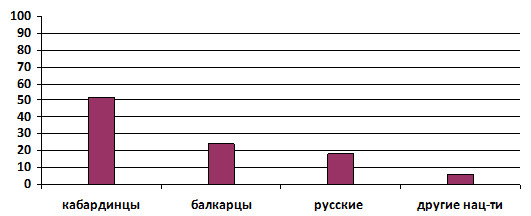 - с высшим образованием – 34 (98,1%)- со средним профессиональным образованием – 1 (1,9%)3) по наличию ученой степени:- докторов наук – 10 (18,5%)- кандидатов наук – 9 (16,6%)4) по возрастному цензу: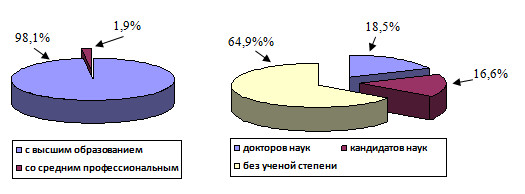 по принадлежности к сфере деятельности: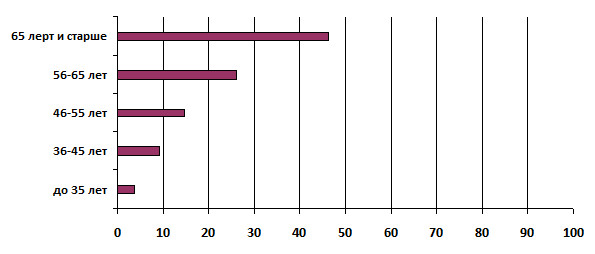 - экономика, предпринимательство – 14 (26%)- культура, искусство, СМИ – 13 (24%)- образование и наука – 10 (18,5%)- общественные и религиозные организации – 10 (18,5%)- здравоохранение – 4 (7,4%)- право, юриспруденция – 3 (5,6%)6) по гендерному признаку: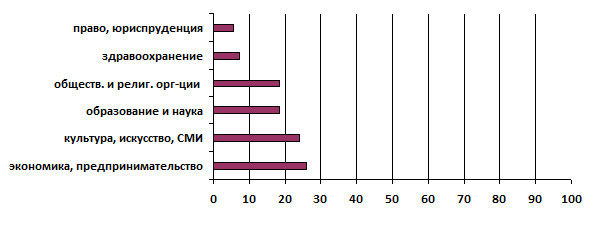 - мужчин – 44 (81,5%)- женщин – 10 (18,5%)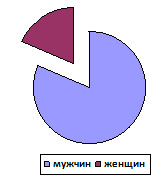 - до 35 лет – 2 (3,7%)- с 36 до 45 лет – 5 (9,2%)- с 46 до 55 лет – 8 (14,8%)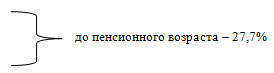 -с 56 до 65 лет – 14 (26%)- с 65 лет и старше – 25 (46,3%)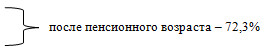 